оперный театр рима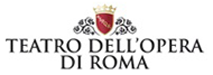 Обладатели членских билетов «Данте» могут рассчитывать на 10% скидку на стоимость билета на спектакли в Оперном Театре на театральные представления по абонементу, 20% - на театральные представления без наличия абонемента, а также 10% - на стоимость билета на все мероприятия, которые предложены в Термы Каракаллы.Болонья, музеи GENUS BONONIAE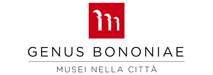 Член «Данте» имеет право на приобретение билета по льготным тарифам (на основании установленных действующих тарифов) на выставках во Дворцах Fava, Pepoli и San Colombano.ФАИ (Фонд окружающей среды Италии)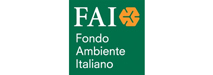 Скидки при регистрации в Fai (Фонд окружающей среды Италии), чтобы посетить «центральные места» по всей Италии: регистрация 1 человека  -  €30,00 вместо €39, семейная регистрация - €50,00 вместо €60,00, регистрация  пары - €50,00 вместо € 66,00.Культурный проект ZÉTEMA 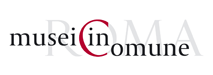 Обладатели членских билетов «Данте» могут воспользоваться скидкой на билет при предъявлении действующего членского билета в кассе.MUSMA музей современной культуры в матере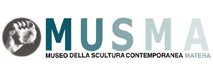 MUSMA – один из важнейших итальянских музеев, целиком посвящённый скульптуре. Обрамлённый во впечатляющую оправу Дворца Pomarici (16 век), это единственный в мире музей «в пещере», где можно встретить симбиоз скульптур и некоторых самых характерных мест Sassi di Matera.конюшни КВИРИНАЛЕ 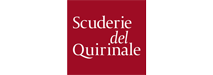 Центр художественных и культурных событий, Конюшни Квиринале, включают помимо выставочных площадей, кафе, ресторан и книжный магазин. В сердце самого города архитектурное произведение искусства несравнимой ценности и красоты. Члены «Данте» имеют право на льготный билет на все выставки в течение года.часовня скровеньи и муниципальные музеи падуи.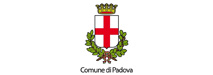 Для членов «Данте» специальный тариф (6 евро вместо 13) – вход в прекрасную Часовню – произведение живописи четырнадцатого века Италии и Европы, которая считается одним из самых завершённых циклов фресок, выполненных Джотто. А также скидки в муниципальные музеи Падуи.Королевский дворец Венария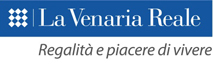 Воскресшая роскошь и красоты Венарии недалеко от Турина с Королевским Дворцом, садами, выставками и Парком. Для всех членов «Данте» скидка на входной билет во Дворец, Сады и выставки и 10% скидка на покупки в книжных магазинах при Дворце.MAXXI музей искусств 21 века 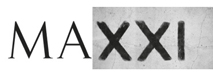 Большой музей современного искусства, чьё местоположение уже представляет собой архитектурное произведение искусства новаторской и зрелищной формы. Обладатели членского билета «Данте» могут бесплатно получить карту myMAXXI mini, которая даёт право на получение льготного билета (8€ вместо 11€).гостиница BEST WESTERN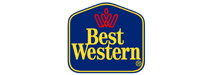 Более 170 гостиниц в Италии. Обладатели членского билета «Данте» могут рассчитывать на льготные тарифы на проживание по всем структурам сети гостиниц по всей Италии, а также на особую скидку B.A.R. - 10 %.АквAриум Генуи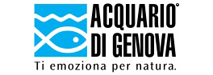 Самый большой аквариум Италии предлагаем членам «Данте» различные скидки: взрослым место 24€ - 21,50€ (+семья max 4 человека), группам вместо 19€ -17€. Покупка билетов заранее - 17€ взрослым.музеи ватикана 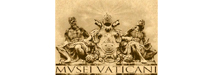 Не стой в очереди и получили билет по промо-тарифу - 12,00 + 4,00 евро на основании заблаговременного бронирования и заказа билета для облегчённого входа. В дополнение к входному билету у Вас будет возможность приобрести DVD Arte e Fede (Искусство и Вера) по символической цене в 1 евро.STAR HOTELS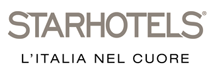 Итальянская гостиничная компания, включающая 24 гостиницы, предлагает воспользоваться специальным тарифом B.A.R. -5%.Lista delle convenzioni attive nella città di Milano 
riservate ai soci possessori della tessera della Società Dante AlighieriLibreria Hoepli - via Hoepli 5 - Gli associati potranno usufruire di uno sconto del 10% sui testi scolastici e del 15% su tutti gli altri, presentando la tessera di riconoscimento alla casse della libreria. Lo  sconto non potrà essere applicato sui prodotti no-book (cartoleria, kindle, dvd, periodici ecc.). Via Hoepli 5, 20121 Milano. Tel: 02-86487246 Fax: 02-864322 Sito: www.hoepli.it. Libreria Bocca - Galleria Vittorio Emanuele II - La Libreria Bocca è specializzata in libri d’arte e cataloghi di mostre da tutto il mondo: su questi libri è previsto un 10% di sconto per i soci. La Libreria non può fornire romanzi, libri di letteratura, testi scolastici ecc. Galleria Vittorio Emanuele II 12, 20121 Milano. Tel: 02.86462321 02.860806 Fax: 02.876572 Sito: www.libreriabocca.com.Libreria Lirus - via Vitruvio 43 - Per i soci 10% di sconto su tutti i libri. Via Vitruvio, 43, 20124 Milano. Tel: 02.66.940.16 Sito: www.lirus.it.Teatro Filodrammatici - via Filodrammatici 1 - www.teatrofilodrammatici.eu.Teatro Out Off - via Mac Mahon 16 - Riduzioni dal 30% al 50% sul prezzo intero del biglietto  dietro presentazione di una tessera di riconoscimento. Via Mac Mahon 16. Tel: 02-34532140 Fax: 02-34532105 Sito: www.teatrooutoff.it.Brek Ristorante e Focacceria - p.tta Giordano 1 - Sconto del 5% su tutti i ristoranti Brek delle città italiane ai tesserati Dante. Per l'elenco dei ristoranti visita il sito www.brek.com.Hotel Baviera - via Castaldi 7 - Per i dettagli sulle agevolazioni per i soci, consultare la reception dell’hotel. Via Castaldi 7, 20124 Milano. Tel: 02-6590551 Fax: 02-29003281 Sito: www.hotelbaviera.com.Residence Holiday Homes - via Murat 6 - Per i dettagli sulle agevolazioni per i soci, consultare la reception del Residence     Via Murat 6, 20159 Milano. Tel: 02-6883249 320/0722119 Sito: www.holidayhomes.it.Residence Gorla - via Stefanardo da Vimercate 8 - Per i dettagli sulle agevolazioni per i soci, consultare la reception del Residence     Via Stefanardo da Vimercate 8, 20128 Milano. Tel: 02-87398019 342-5724769 Fax: 02-87398019 Sito: www.abitaplus.it.Deva Beauty Center - via Boscovich 17 - Ai soci muniti di tessera di riconoscimento viene riconosciuto uno sconto del 10% sui trattamenti estetici.     Via Boscovich 17, 20124 Milano. Tel: 02-6695040 Sito: www.centrodeva.it.Bar Baldassarre - via Boscovich 22 - Ai soci muniti di tessera di riconoscimento viene riconosciuto uno sconto del 10% su qualsiasi tipo di consumazione bar/ristorante. Via Boscovich 22, 20124 Milano. Tel: 02-6693324.StarHotels - Compagnia alberghiera italiana con 24 hotel di lusso, in cui potrete ritrovare uno stile inconfondibile, i valori della famiglia e il desiderio di offrirvi sempre la migliore ospitalità all’insegna del gusto e dell’originalità italiana. Starhotels è presente da oltre 30 anni nel panorama alberghiero italiano, con 20 hotels ubicati nelle principali città d’arte italiane. I tesserati Dante Alighieri potranno usufruire di tariffe convenzionate per soggiornare presso tutte la nostre strutture in Italia, e nello specifico della tariffa B.A.R. -5%, ossia la riduzione del 5% che viene applicata sulla miglior tariffa disponibile in un determinato giorno presso le loro strutture. ( BAR= Best Available Rate= miglior tariffa disponibile). Città: Roma, Firenze, Venezia, Trieste, Bologna, Milano, Bergamo, Genova, Napoli, Parma, Torino e Saronno Sito www.starhotels.com.Hotel BestWestern - Best Western è la catena di alberghi più diffusa al mondo, con 180 alberghi in Italia, in oltre 120 destinazioni tra le più importanti città d'arte e di affari ed in selezionate località turistiche al mare, ai laghi, alle terme e in montagna. Vantaggi: Fino al 31 gennaio 2016 sconto del 10% negli alberghi Best Western in Italia. Per informazioni e prenotazioni: Numero Verde 800.820.080, citando il codice preferenziale che ti verrà fornito mandando una email a convenzioni@ladante.it, oppure www.bestwestern.it/, inserendo il codice nel campo “CORPORATE ID” e selezionando il piano tariffario Tariffa riservata a partner. Lo sconto viene applicato sulla “migliore tariffa disponibile” (Migliore Tariffa Disponibile - Best Available Rate) di pernottamento e prima colazione, secondo disponibilità delle camere. Lo sconto non è cumulabile con altre promozioni eventualmente in corso al momento della prenotazione. 